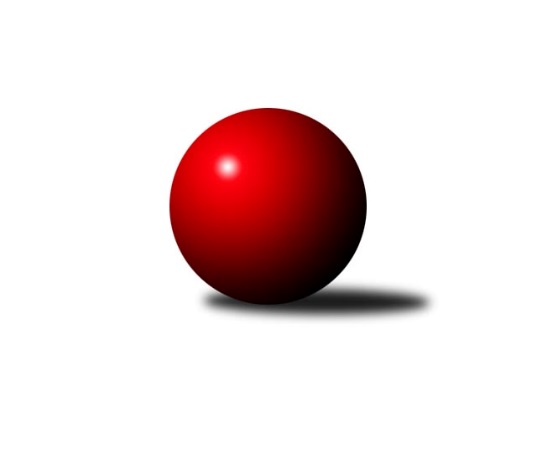 Č.6Ročník 2019/2020	25.5.2024 1. KLZ 2019/2020Statistika 6. kolaTabulka družstev:		družstvo	záp	výh	rem	proh	skore	sety	průměr	body	plné	dorážka	chyby	1.	KK Slavia Praha	6	6	0	0	40.0 : 8.0 	(93.5 : 50.5)	3391	12	2248	1143	25	2.	KK Slovan Rosice	5	5	0	0	30.0 : 10.0 	(75.5 : 44.5)	3352	10	2216	1136	20.6	3.	SKK Náchod	6	3	1	2	25.0 : 23.0 	(73.0 : 71.0)	3268	7	2202	1066	30.7	4.	KC Zlín	6	3	1	2	25.0 : 23.0 	(72.0 : 72.0)	3225	7	2167	1058	38.7	5.	SKK Rokycany	7	3	1	3	26.0 : 30.0 	(76.5 : 91.5)	3270	7	2188	1081	28.9	6.	TJ Spartak Přerov	5	2	1	2	17.0 : 23.0 	(52.5 : 67.5)	3205	5	2159	1046	31.4	7.	KK Blansko	6	2	1	3	26.0 : 22.0 	(80.5 : 63.5)	3264	5	2185	1079	28.3	8.	KK PSJ Jihlava	6	2	1	3	23.0 : 25.0 	(67.0 : 77.0)	3213	5	2169	1044	38	9.	TJ Valašské Meziříčí	5	2	0	3	19.0 : 21.0 	(59.5 : 60.5)	3321	4	2247	1074	25.4	10.	KK Zábřeh	6	2	0	4	21.0 : 27.0 	(70.5 : 73.5)	3137	4	2155	983	39.2	11.	TJ Sokol Duchcov	6	1	2	3	19.0 : 29.0 	(67.0 : 77.0)	3205	4	2167	1038	34.5	12.	KK Konstruktiva Praha	6	0	0	6	9.0 : 39.0 	(52.5 : 91.5)	3099	0	2134	965	42.5Tabulka doma:		družstvo	záp	výh	rem	proh	skore	sety	průměr	body	maximum	minimum	1.	KK Slavia Praha	4	4	0	0	27.0 : 5.0 	(64.0 : 32.0)	3417	8	3578	3306	2.	KC Zlín	4	2	1	1	19.0 : 13.0 	(52.0 : 44.0)	3086	5	3118	3056	3.	KK Slovan Rosice	2	2	0	0	13.0 : 3.0 	(31.5 : 16.5)	3431	4	3517	3345	4.	TJ Valašské Meziříčí	3	2	0	1	14.0 : 10.0 	(38.5 : 33.5)	3337	4	3360	3318	5.	SKK Rokycany	3	2	0	1	14.0 : 10.0 	(35.5 : 36.5)	3269	4	3413	3121	6.	KK Zábřeh	4	2	0	2	16.0 : 16.0 	(49.5 : 46.5)	3213	4	3264	3154	7.	SKK Náchod	2	1	1	0	10.0 : 6.0 	(25.5 : 22.5)	3287	3	3305	3268	8.	TJ Sokol Duchcov	3	1	1	1	12.0 : 12.0 	(36.5 : 35.5)	3294	3	3316	3254	9.	KK Blansko	2	1	0	1	11.0 : 5.0 	(30.0 : 18.0)	3322	2	3406	3238	10.	KK PSJ Jihlava	2	1	0	1	9.0 : 7.0 	(24.0 : 24.0)	3177	2	3231	3122	11.	TJ Spartak Přerov	3	0	1	2	7.0 : 17.0 	(27.5 : 44.5)	3267	1	3344	3174	12.	KK Konstruktiva Praha	3	0	0	3	5.0 : 19.0 	(26.5 : 45.5)	3132	0	3160	3115Tabulka venku:		družstvo	záp	výh	rem	proh	skore	sety	průměr	body	maximum	minimum	1.	KK Slovan Rosice	3	3	0	0	17.0 : 7.0 	(44.0 : 28.0)	3326	6	3437	3246	2.	KK Slavia Praha	2	2	0	0	13.0 : 3.0 	(29.5 : 18.5)	3378	4	3432	3323	3.	TJ Spartak Přerov	2	2	0	0	10.0 : 6.0 	(25.0 : 23.0)	3174	4	3194	3154	4.	SKK Náchod	4	2	0	2	15.0 : 17.0 	(47.5 : 48.5)	3264	4	3366	3204	5.	KK Blansko	4	1	1	2	15.0 : 17.0 	(50.5 : 45.5)	3249	3	3325	3145	6.	KK PSJ Jihlava	4	1	1	2	14.0 : 18.0 	(43.0 : 53.0)	3222	3	3314	3148	7.	SKK Rokycany	4	1	1	2	12.0 : 20.0 	(41.0 : 55.0)	3270	3	3367	3136	8.	KC Zlín	2	1	0	1	6.0 : 10.0 	(20.0 : 28.0)	3294	2	3357	3231	9.	TJ Sokol Duchcov	3	0	1	2	7.0 : 17.0 	(30.5 : 41.5)	3175	1	3235	3059	10.	TJ Valašské Meziříčí	2	0	0	2	5.0 : 11.0 	(21.0 : 27.0)	3313	0	3373	3253	11.	KK Zábřeh	2	0	0	2	5.0 : 11.0 	(21.0 : 27.0)	3100	0	3204	2995	12.	KK Konstruktiva Praha	3	0	0	3	4.0 : 20.0 	(26.0 : 46.0)	3088	0	3276	2897Tabulka podzimní části:		družstvo	záp	výh	rem	proh	skore	sety	průměr	body	doma	venku	1.	KK Slavia Praha	6	6	0	0	40.0 : 8.0 	(93.5 : 50.5)	3391	12 	4 	0 	0 	2 	0 	0	2.	KK Slovan Rosice	5	5	0	0	30.0 : 10.0 	(75.5 : 44.5)	3352	10 	2 	0 	0 	3 	0 	0	3.	SKK Náchod	6	3	1	2	25.0 : 23.0 	(73.0 : 71.0)	3268	7 	1 	1 	0 	2 	0 	2	4.	KC Zlín	6	3	1	2	25.0 : 23.0 	(72.0 : 72.0)	3225	7 	2 	1 	1 	1 	0 	1	5.	SKK Rokycany	7	3	1	3	26.0 : 30.0 	(76.5 : 91.5)	3270	7 	2 	0 	1 	1 	1 	2	6.	TJ Spartak Přerov	5	2	1	2	17.0 : 23.0 	(52.5 : 67.5)	3205	5 	0 	1 	2 	2 	0 	0	7.	KK Blansko	6	2	1	3	26.0 : 22.0 	(80.5 : 63.5)	3264	5 	1 	0 	1 	1 	1 	2	8.	KK PSJ Jihlava	6	2	1	3	23.0 : 25.0 	(67.0 : 77.0)	3213	5 	1 	0 	1 	1 	1 	2	9.	TJ Valašské Meziříčí	5	2	0	3	19.0 : 21.0 	(59.5 : 60.5)	3321	4 	2 	0 	1 	0 	0 	2	10.	KK Zábřeh	6	2	0	4	21.0 : 27.0 	(70.5 : 73.5)	3137	4 	2 	0 	2 	0 	0 	2	11.	TJ Sokol Duchcov	6	1	2	3	19.0 : 29.0 	(67.0 : 77.0)	3205	4 	1 	1 	1 	0 	1 	2	12.	KK Konstruktiva Praha	6	0	0	6	9.0 : 39.0 	(52.5 : 91.5)	3099	0 	0 	0 	3 	0 	0 	3Tabulka jarní části:		družstvo	záp	výh	rem	proh	skore	sety	průměr	body	doma	venku	1.	TJ Sokol Duchcov	0	0	0	0	0.0 : 0.0 	(0.0 : 0.0)	0	0 	0 	0 	0 	0 	0 	0 	2.	KK Zábřeh	0	0	0	0	0.0 : 0.0 	(0.0 : 0.0)	0	0 	0 	0 	0 	0 	0 	0 	3.	TJ Spartak Přerov	0	0	0	0	0.0 : 0.0 	(0.0 : 0.0)	0	0 	0 	0 	0 	0 	0 	0 	4.	SKK Rokycany	0	0	0	0	0.0 : 0.0 	(0.0 : 0.0)	0	0 	0 	0 	0 	0 	0 	0 	5.	SKK Náchod	0	0	0	0	0.0 : 0.0 	(0.0 : 0.0)	0	0 	0 	0 	0 	0 	0 	0 	6.	KK Slavia Praha	0	0	0	0	0.0 : 0.0 	(0.0 : 0.0)	0	0 	0 	0 	0 	0 	0 	0 	7.	KC Zlín	0	0	0	0	0.0 : 0.0 	(0.0 : 0.0)	0	0 	0 	0 	0 	0 	0 	0 	8.	TJ Valašské Meziříčí	0	0	0	0	0.0 : 0.0 	(0.0 : 0.0)	0	0 	0 	0 	0 	0 	0 	0 	9.	KK PSJ Jihlava	0	0	0	0	0.0 : 0.0 	(0.0 : 0.0)	0	0 	0 	0 	0 	0 	0 	0 	10.	KK Konstruktiva Praha	0	0	0	0	0.0 : 0.0 	(0.0 : 0.0)	0	0 	0 	0 	0 	0 	0 	0 	11.	KK Slovan Rosice	0	0	0	0	0.0 : 0.0 	(0.0 : 0.0)	0	0 	0 	0 	0 	0 	0 	0 	12.	KK Blansko	0	0	0	0	0.0 : 0.0 	(0.0 : 0.0)	0	0 	0 	0 	0 	0 	0 	0 Zisk bodů pro družstvo:		jméno hráče	družstvo	body	zápasy	v %	dílčí body	sety	v %	1.	Lenka Kalová st.	KK Blansko  	6	/	6	(100%)	21.5	/	24	(90%)	2.	Olga Hejhalová 	KK Slavia Praha 	6	/	6	(100%)	20	/	24	(83%)	3.	Natálie Topičová 	KK Slovan Rosice 	5	/	5	(100%)	17	/	20	(85%)	4.	Martina Hrdinová 	SKK Náchod 	5	/	6	(83%)	18	/	24	(75%)	5.	Simona Koutníková 	TJ Sokol Duchcov 	5	/	6	(83%)	17.5	/	24	(73%)	6.	Jana Braunová 	KK PSJ Jihlava 	5	/	6	(83%)	16	/	24	(67%)	7.	Michaela Provazníková 	SKK Rokycany 	5	/	7	(71%)	18	/	28	(64%)	8.	Lucie Vaverková 	KK Slovan Rosice 	4	/	5	(80%)	15	/	20	(75%)	9.	Vladimíra Malinská 	KK Slavia Praha 	4	/	5	(80%)	15	/	20	(75%)	10.	Ivana Marančáková 	TJ Valašské Meziříčí 	4	/	5	(80%)	14	/	20	(70%)	11.	Šárka Marková 	KK Slavia Praha 	4	/	5	(80%)	13	/	20	(65%)	12.	Helena Gruszková 	KK Slavia Praha 	4	/	5	(80%)	12	/	20	(60%)	13.	Vlasta Kohoutová 	KK Slavia Praha 	4	/	6	(67%)	14.5	/	24	(60%)	14.	Šárka Dvořáková 	KK PSJ Jihlava 	4	/	6	(67%)	14	/	24	(58%)	15.	Lucie Nevřivová 	KK Blansko  	3	/	3	(100%)	11	/	12	(92%)	16.	Michaela Kučerová 	KK Slavia Praha 	3	/	3	(100%)	7	/	12	(58%)	17.	Eliška Petrů 	KK Blansko  	3	/	4	(75%)	10	/	16	(63%)	18.	Marcela Balvínová 	KK Zábřeh 	3	/	4	(75%)	10	/	16	(63%)	19.	Petra Šustková 	KC Zlín 	3	/	4	(75%)	9.5	/	16	(59%)	20.	Michaela Matlachová 	KC Zlín 	3	/	4	(75%)	9.5	/	16	(59%)	21.	Karolína Derahová 	KK PSJ Jihlava 	3	/	4	(75%)	9	/	16	(56%)	22.	Petra Dočkalová 	KK PSJ Jihlava 	3	/	4	(75%)	8	/	16	(50%)	23.	Ivana Kaanová 	KK Slavia Praha 	3	/	4	(75%)	8	/	16	(50%)	24.	Andrea Axmanová 	KK Slovan Rosice 	3	/	5	(60%)	13	/	20	(65%)	25.	Adéla Pechová 	TJ Sokol Duchcov 	3	/	5	(60%)	13	/	20	(65%)	26.	Linda Lidman 	SKK Rokycany 	3	/	5	(60%)	12	/	20	(60%)	27.	Zuzana Machalová 	TJ Spartak Přerov 	3	/	5	(60%)	12	/	20	(60%)	28.	Lenka Horňáková 	KK Zábřeh 	3	/	5	(60%)	11	/	20	(55%)	29.	Markéta Vlčková 	TJ Valašské Meziříčí 	3	/	5	(60%)	11	/	20	(55%)	30.	Lenka Findejsová 	SKK Rokycany 	3	/	5	(60%)	7.5	/	20	(38%)	31.	Zdeňka Ševčíková 	KK Blansko  	3	/	6	(50%)	14	/	24	(58%)	32.	Lenka Kubová 	KK Zábřeh 	3	/	6	(50%)	12	/	24	(50%)	33.	Helena Daňková 	KK Blansko  	3	/	6	(50%)	11	/	24	(46%)	34.	Bohdana Jankových 	KC Zlín 	3	/	6	(50%)	10.5	/	24	(44%)	35.	Aneta Cvejnová 	SKK Náchod 	3	/	6	(50%)	10.5	/	24	(44%)	36.	Veronika Horková 	SKK Rokycany 	3	/	6	(50%)	9.5	/	24	(40%)	37.	Lenka Concepción 	KK PSJ Jihlava 	3	/	6	(50%)	9	/	24	(38%)	38.	Michaela Beňová 	TJ Spartak Přerov 	2	/	2	(100%)	5	/	8	(63%)	39.	Olga Ollingerová 	KK Zábřeh 	2	/	2	(100%)	4	/	8	(50%)	40.	Denisa Pytlíková 	SKK Rokycany 	2	/	3	(67%)	9	/	12	(75%)	41.	Alena Kantnerová 	KK Slovan Rosice 	2	/	3	(67%)	7.5	/	12	(63%)	42.	Nikola Tatoušková 	KK Slovan Rosice 	2	/	3	(67%)	7	/	12	(58%)	43.	Lenka Menšíková 	KC Zlín 	2	/	3	(67%)	6.5	/	12	(54%)	44.	Kristýna Štreitová 	TJ Valašské Meziříčí 	2	/	3	(67%)	6	/	12	(50%)	45.	Pavla Čípová 	TJ Valašské Meziříčí 	2	/	3	(67%)	4	/	12	(33%)	46.	Monika Pavelková 	TJ Spartak Přerov 	2	/	4	(50%)	10	/	16	(63%)	47.	Jitka Killarová 	KK Zábřeh 	2	/	4	(50%)	9.5	/	16	(59%)	48.	Nina Brožková 	SKK Náchod 	2	/	4	(50%)	9	/	16	(56%)	49.	Petra Najmanová 	KK Konstruktiva Praha  	2	/	4	(50%)	9	/	16	(56%)	50.	Iva Rosendorfová 	KK Slovan Rosice 	2	/	4	(50%)	7	/	16	(44%)	51.	Martina Zimáková 	KC Zlín 	2	/	5	(40%)	11.5	/	20	(58%)	52.	Edita Koblížková 	KK Konstruktiva Praha  	2	/	5	(40%)	10.5	/	20	(53%)	53.	Jana Čiháková 	KK Konstruktiva Praha  	2	/	5	(40%)	10.5	/	20	(53%)	54.	Barbora Ambrová 	TJ Sokol Duchcov 	2	/	5	(40%)	9.5	/	20	(48%)	55.	Zuzana Slovenčíková 	KC Zlín 	2	/	5	(40%)	9	/	20	(45%)	56.	Kateřina Majerová 	SKK Náchod 	2	/	5	(40%)	9	/	20	(45%)	57.	Romana Švubová 	KK Zábřeh 	2	/	5	(40%)	8.5	/	20	(43%)	58.	Terezie Krákorová 	SKK Rokycany 	2	/	5	(40%)	7.5	/	20	(38%)	59.	Anna Mašlaňová 	TJ Spartak Přerov 	2	/	5	(40%)	7	/	20	(35%)	60.	Nikol Plačková 	TJ Sokol Duchcov 	2	/	6	(33%)	12.5	/	24	(52%)	61.	Kamila Chládková 	KK Zábřeh 	2	/	6	(33%)	9	/	24	(38%)	62.	Tereza Chlumská 	KK Konstruktiva Praha  	2	/	6	(33%)	9	/	24	(38%)	63.	Soňa Lahodová 	KK Blansko  	2	/	6	(33%)	8	/	24	(33%)	64.	Markéta Hofmanová 	TJ Sokol Duchcov 	1	/	1	(100%)	3	/	4	(75%)	65.	Eliška Boučková 	SKK Náchod 	1	/	1	(100%)	3	/	4	(75%)	66.	Denisa Nálevková 	SKK Náchod 	1	/	1	(100%)	2.5	/	4	(63%)	67.	Aneta Ondovčáková 	KK Slovan Rosice 	1	/	1	(100%)	2	/	4	(50%)	68.	Pavlína Kubitová 	TJ Sokol Duchcov 	1	/	1	(100%)	2	/	4	(50%)	69.	Jana Navláčilová 	TJ Valašské Meziříčí 	1	/	1	(100%)	2	/	4	(50%)	70.	Anna Štraufová 	KK Slovan Rosice 	1	/	2	(50%)	6	/	8	(75%)	71.	Natálie Trochtová 	KC Zlín 	1	/	2	(50%)	4	/	8	(50%)	72.	Dita Trochtová 	KC Zlín 	1	/	2	(50%)	2.5	/	8	(31%)	73.	Adriana Svobodová 	KC Zlín 	1	/	3	(33%)	5	/	12	(42%)	74.	Monika Radová 	TJ Sokol Duchcov 	1	/	3	(33%)	4	/	12	(33%)	75.	Štěpánka Vytisková 	SKK Rokycany 	1	/	3	(33%)	3	/	12	(25%)	76.	Šárka Majerová 	SKK Náchod 	1	/	4	(25%)	9	/	16	(56%)	77.	Nikola Portyšová 	SKK Náchod 	1	/	4	(25%)	7	/	16	(44%)	78.	Barbora Janyšková 	TJ Spartak Přerov 	1	/	4	(25%)	5.5	/	16	(34%)	79.	Daniela Pochylová 	SKK Rokycany 	1	/	4	(25%)	3	/	16	(19%)	80.	Klára Tobolová 	TJ Valašské Meziříčí 	1	/	5	(20%)	10.5	/	20	(53%)	81.	Pavlína Procházková 	TJ Spartak Přerov 	1	/	5	(20%)	8	/	20	(40%)	82.	Marie Chlumská 	KK Konstruktiva Praha  	1	/	5	(20%)	5.5	/	20	(28%)	83.	Dana Uhříková 	TJ Valašské Meziříčí 	0	/	1	(0%)	2	/	4	(50%)	84.	Simona Matulová 	KK PSJ Jihlava 	0	/	1	(0%)	2	/	4	(50%)	85.	Petra Háková 	SKK Rokycany 	0	/	1	(0%)	2	/	4	(50%)	86.	Miroslava Utikalová 	SKK Rokycany 	0	/	1	(0%)	2	/	4	(50%)	87.	Šárka Vacková 	KK PSJ Jihlava 	0	/	1	(0%)	1	/	4	(25%)	88.	Kristýna Pavelková 	TJ Valašské Meziříčí 	0	/	1	(0%)	1	/	4	(25%)	89.	Miroslava Žáková 	TJ Sokol Duchcov 	0	/	1	(0%)	1	/	4	(25%)	90.	Ilona Bezdíčková 	SKK Náchod 	0	/	1	(0%)	0	/	4	(0%)	91.	Natálie Součková 	KK Blansko  	0	/	2	(0%)	2	/	8	(25%)	92.	Lucie Moravcová 	SKK Náchod 	0	/	2	(0%)	2	/	8	(25%)	93.	Eva Rosendorfská 	KK PSJ Jihlava 	0	/	2	(0%)	2	/	8	(25%)	94.	Monika Kočí 	TJ Spartak Přerov 	0	/	2	(0%)	1.5	/	8	(19%)	95.	Eva Wendl 	KK Slovan Rosice 	0	/	2	(0%)	1	/	8	(13%)	96.	Kateřina Ambrová 	TJ Sokol Duchcov 	0	/	2	(0%)	1	/	8	(13%)	97.	Martina Janyšková 	TJ Spartak Přerov 	0	/	3	(0%)	3.5	/	12	(29%)	98.	Ivana Hrouzová 	KK Blansko  	0	/	3	(0%)	3	/	12	(25%)	99.	Martina Melchertová 	KK PSJ Jihlava 	0	/	3	(0%)	2	/	12	(17%)	100.	Dana Wiedermannová 	KK Zábřeh 	0	/	4	(0%)	6.5	/	16	(41%)	101.	Michaela Bagári 	TJ Valašské Meziříčí 	0	/	4	(0%)	4	/	16	(25%)	102.	Kateřina Kotoučová 	KK Konstruktiva Praha  	0	/	4	(0%)	3	/	16	(19%)	103.	Martina Starecki 	KK Konstruktiva Praha  	0	/	5	(0%)	3	/	20	(15%)	104.	Růžena Svobodová 	TJ Sokol Duchcov 	0	/	5	(0%)	2.5	/	20	(13%)Průměry na kuželnách:		kuželna	průměr	plné	dorážka	chyby	výkon na hráče	1.	KK Slavia Praha, 1-4	3348	2238	1110	28.8	(558.1)	2.	Duchcov, 1-4	3344	2246	1098	34.2	(557.5)	3.	TJ Spartak Přerov, 1-4	3335	2216	1119	26.3	(555.9)	4.	KK Slovan Rosice, 1-4	3329	2217	1112	25.7	(554.9)	5.	TJ Valašské Meziříčí, 1-4	3320	2218	1101	24.8	(553.4)	6.	KK Blansko, 1-6	3293	2199	1093	23.5	(548.9)	7.	SKK Rokycany, 1-4	3277	2220	1057	28.2	(546.3)	8.	SKK Nachod, 1-4	3269	2191	1077	32.8	(544.9)	9.	KK Zábřeh, 1-4	3199	2180	1018	35.9	(533.3)	10.	KK Konstruktiva Praha, 2-5	3187	2146	1040	34.8	(531.2)	11.	KK PSJ Jihlava, 1-4	3163	2139	1023	35.5	(527.2)	12.	KC Zlín, 1-4	3055	2106	949	45.6	(509.3)Nejlepší výkony na kuželnách:KK Slavia Praha, 1-4KK Slavia Praha	3578	3. kolo	Vladimíra Malinská 	KK Slavia Praha	620	3. koloKK Slavia Praha	3453	5. kolo	Helena Gruszková 	KK Slavia Praha	615	3. koloKC Zlín	3357	3. kolo	Olga Hejhalová 	KK Slavia Praha	615	5. koloKK Slavia Praha	3330	6. kolo	Vladimíra Malinská 	KK Slavia Praha	602	5. koloKK Slavia Praha	3306	1. kolo	Adriana Svobodová 	KC Zlín	601	3. koloKK Konstruktiva Praha 	3276	5. kolo	Vlasta Kohoutová 	KK Slavia Praha	599	3. koloTJ Valašské Meziříčí	3253	1. kolo	Helena Gruszková 	KK Slavia Praha	597	5. koloTJ Sokol Duchcov	3235	6. kolo	Olga Hejhalová 	KK Slavia Praha	592	3. kolo		. kolo	Olga Hejhalová 	KK Slavia Praha	590	1. kolo		. kolo	Edita Koblížková 	KK Konstruktiva Praha 	588	5. koloDuchcov, 1-4TJ Spartak Přerov	3499	3. kolo	Simona Koutníková 	TJ Sokol Duchcov	621	3. koloTJ Sokol Duchcov	3471	3. kolo	Barbora Janyšková 	TJ Spartak Přerov	609	3. koloKK Blansko 	3325	1. kolo	Simona Koutníková 	TJ Sokol Duchcov	606	1. koloTJ Sokol Duchcov	3316	1. kolo	Zuzana Machalová 	TJ Spartak Přerov	605	3. koloTJ Sokol Duchcov	3254	5. kolo	Lucie Nevřivová 	KK Blansko 	599	1. koloKK Zábřeh	3204	5. kolo	Simona Koutníková 	TJ Sokol Duchcov	592	5. kolo		. kolo	Pavlína Procházková 	TJ Spartak Přerov	592	3. kolo		. kolo	Nikol Plačková 	TJ Sokol Duchcov	584	3. kolo		. kolo	Lenka Kalová st.	KK Blansko 	584	1. kolo		. kolo	Martina Janyšková 	TJ Spartak Přerov	581	3. koloTJ Spartak Přerov, 1-4KK Slovan Rosice	3437	6. kolo	Natálie Topičová 	KK Slovan Rosice	630	6. koloKK Slavia Praha	3432	2. kolo	Olga Hejhalová 	KK Slavia Praha	623	2. koloTJ Spartak Přerov	3344	4. kolo	Pavlína Procházková 	TJ Spartak Přerov	597	6. koloSKK Rokycany	3342	4. kolo	Anna Mašlaňová 	TJ Spartak Přerov	585	6. koloTJ Spartak Přerov	3283	6. kolo	Lucie Vaverková 	KK Slovan Rosice	582	6. koloTJ Spartak Přerov	3174	2. kolo	Michaela Beňová 	TJ Spartak Přerov	580	4. kolo		. kolo	Vlasta Kohoutová 	KK Slavia Praha	578	2. kolo		. kolo	Štěpánka Vytisková 	SKK Rokycany	576	4. kolo		. kolo	Iva Rosendorfová 	KK Slovan Rosice	573	6. kolo		. kolo	Šárka Marková 	KK Slavia Praha	571	2. koloKK Slovan Rosice, 1-4KK Slovan Rosice	3517	1. kolo	Natálie Topičová 	KK Slovan Rosice	643	3. koloKK Slovan Rosice	3421	5. kolo	Natálie Topičová 	KK Slovan Rosice	626	1. koloKK Slovan Rosice	3345	3. kolo	Lucie Vaverková 	KK Slovan Rosice	608	5. koloTJ Valašské Meziříčí	3293	5. kolo	Andrea Axmanová 	KK Slovan Rosice	600	1. koloSKK Náchod	3230	3. kolo	Natálie Topičová 	KK Slovan Rosice	598	5. koloKK PSJ Jihlava	3171	1. kolo	Anna Štraufová 	KK Slovan Rosice	593	1. kolo		. kolo	Nikola Portyšová 	SKK Náchod	590	3. kolo		. kolo	Lucie Vaverková 	KK Slovan Rosice	579	1. kolo		. kolo	Andrea Axmanová 	KK Slovan Rosice	574	3. kolo		. kolo	Iva Rosendorfová 	KK Slovan Rosice	574	1. koloTJ Valašské Meziříčí, 1-4SKK Náchod	3366	6. kolo	Jana Braunová 	KK PSJ Jihlava	608	4. koloTJ Valašské Meziříčí	3360	6. kolo	Martina Hrdinová 	SKK Náchod	585	6. koloTJ Valašské Meziříčí	3332	2. kolo	Simona Koutníková 	TJ Sokol Duchcov	578	2. koloTJ Valašské Meziříčí	3318	4. kolo	Kristýna Štreitová 	TJ Valašské Meziříčí	578	2. koloKK PSJ Jihlava	3314	4. kolo	Markéta Vlčková 	TJ Valašské Meziříčí	575	2. koloTJ Sokol Duchcov	3231	2. kolo	Markéta Vlčková 	TJ Valašské Meziříčí	574	6. kolo		. kolo	Šárka Dvořáková 	KK PSJ Jihlava	574	4. kolo		. kolo	Jana Navláčilová 	TJ Valašské Meziříčí	573	6. kolo		. kolo	Kristýna Štreitová 	TJ Valašské Meziříčí	571	4. kolo		. kolo	Nikol Plačková 	TJ Sokol Duchcov	570	2. koloKK Blansko, 1-6KK Blansko 	3406	2. kolo	Natálie Topičová 	KK Slovan Rosice	591	4. koloKK Slovan Rosice	3295	4. kolo	Zdeňka Ševčíková 	KK Blansko 	591	2. koloKK Blansko 	3238	4. kolo	Lucie Vaverková 	KK Slovan Rosice	583	4. koloSKK Rokycany	3235	2. kolo	Lucie Nevřivová 	KK Blansko 	583	2. kolo		. kolo	Zdeňka Ševčíková 	KK Blansko 	576	4. kolo		. kolo	Linda Lidman 	SKK Rokycany	566	2. kolo		. kolo	Eliška Petrů 	KK Blansko 	561	2. kolo		. kolo	Lenka Kalová st.	KK Blansko 	561	2. kolo		. kolo	Lenka Kalová st.	KK Blansko 	560	4. kolo		. kolo	Soňa Lahodová 	KK Blansko 	557	2. koloSKK Rokycany, 1-4SKK Rokycany	3413	3. kolo	Michaela Provazníková 	SKK Rokycany	617	3. koloTJ Valašské Meziříčí	3373	3. kolo	Ivana Marančáková 	TJ Valašské Meziříčí	606	3. koloSKK Rokycany	3274	1. kolo	Michaela Matlachová 	KC Zlín	604	5. koloSKK Náchod	3254	1. kolo	Denisa Pytlíková 	SKK Rokycany	602	3. koloKC Zlín	3231	5. kolo	Bohdana Jankových 	KC Zlín	588	5. koloSKK Rokycany	3121	5. kolo	Linda Lidman 	SKK Rokycany	588	3. kolo		. kolo	Klára Tobolová 	TJ Valašské Meziříčí	587	3. kolo		. kolo	Markéta Vlčková 	TJ Valašské Meziříčí	586	3. kolo		. kolo	Michaela Provazníková 	SKK Rokycany	579	1. kolo		. kolo	Martina Hrdinová 	SKK Náchod	575	1. koloSKK Nachod, 1-4SKK Náchod	3305	2. kolo	Lenka Kalová st.	KK Blansko 	599	5. koloSKK Náchod	3268	5. kolo	Martina Hrdinová 	SKK Náchod	585	2. koloKK PSJ Jihlava	3254	2. kolo	Aneta Cvejnová 	SKK Náchod	583	5. koloKK Blansko 	3250	5. kolo	Aneta Cvejnová 	SKK Náchod	582	2. kolo		. kolo	Natálie Součková 	KK Blansko 	579	5. kolo		. kolo	Martina Hrdinová 	SKK Náchod	579	5. kolo		. kolo	Lenka Concepción 	KK PSJ Jihlava	568	2. kolo		. kolo	Nina Brožková 	SKK Náchod	562	2. kolo		. kolo	Helena Daňková 	KK Blansko 	558	5. kolo		. kolo	Petra Dočkalová 	KK PSJ Jihlava	552	2. koloKK Zábřeh, 1-4KK Slavia Praha	3323	4. kolo	Jitka Killarová 	KK Zábřeh	603	6. koloKK Zábřeh	3264	6. kolo	Michaela Kučerová 	KK Slavia Praha	598	4. koloKK Zábřeh	3251	4. kolo	Lenka Kubová 	KK Zábřeh	577	4. koloTJ Spartak Přerov	3194	1. kolo	Kamila Chládková 	KK Zábřeh	573	3. koloKK Zábřeh	3182	1. kolo	Lenka Horňáková 	KK Zábřeh	566	4. koloKK Zábřeh	3154	3. kolo	Olga Hejhalová 	KK Slavia Praha	559	4. koloSKK Rokycany	3136	6. kolo	Barbora Janyšková 	TJ Spartak Přerov	559	1. koloKK Konstruktiva Praha 	3092	3. kolo	Lenka Horňáková 	KK Zábřeh	559	1. kolo		. kolo	Romana Švubová 	KK Zábřeh	558	4. kolo		. kolo	Šárka Marková 	KK Slavia Praha	555	4. koloKK Konstruktiva Praha, 2-5KK Blansko 	3277	6. kolo	Natálie Topičová 	KK Slovan Rosice	590	2. koloKK Slovan Rosice	3246	2. kolo	Petra Najmanová 	KK Konstruktiva Praha 	589	6. koloSKK Náchod	3204	4. kolo	Lenka Kalová st.	KK Blansko 	573	6. koloKK Konstruktiva Praha 	3160	4. kolo	Lucie Vaverková 	KK Slovan Rosice	570	2. koloKK Konstruktiva Praha 	3121	6. kolo	Nina Brožková 	SKK Náchod	567	4. koloKK Konstruktiva Praha 	3115	2. kolo	Petra Najmanová 	KK Konstruktiva Praha 	558	4. kolo		. kolo	Eliška Petrů 	KK Blansko 	558	6. kolo		. kolo	Helena Daňková 	KK Blansko 	549	6. kolo		. kolo	Soňa Lahodová 	KK Blansko 	545	6. kolo		. kolo	Jana Čiháková 	KK Konstruktiva Praha 	543	4. koloKK PSJ Jihlava, 1-4KK PSJ Jihlava	3231	3. kolo	Eliška Petrů 	KK Blansko 	594	3. koloTJ Spartak Přerov	3154	5. kolo	Jana Braunová 	KK PSJ Jihlava	581	3. koloKK Blansko 	3145	3. kolo	Jana Braunová 	KK PSJ Jihlava	568	5. koloKK PSJ Jihlava	3122	5. kolo	Šárka Dvořáková 	KK PSJ Jihlava	562	3. kolo		. kolo	Barbora Janyšková 	TJ Spartak Přerov	558	5. kolo		. kolo	Pavlína Procházková 	TJ Spartak Přerov	544	5. kolo		. kolo	Anna Mašlaňová 	TJ Spartak Přerov	538	5. kolo		. kolo	Petra Dočkalová 	KK PSJ Jihlava	537	3. kolo		. kolo	Lenka Concepción 	KK PSJ Jihlava	534	3. kolo		. kolo	Zdeňka Ševčíková 	KK Blansko 	527	3. koloKC Zlín, 1-4KK PSJ Jihlava	3148	6. kolo	Simona Koutníková 	TJ Sokol Duchcov	608	4. koloKC Zlín	3118	1. kolo	Jana Braunová 	KK PSJ Jihlava	572	6. koloKC Zlín	3092	6. kolo	Bohdana Jankových 	KC Zlín	562	2. koloKC Zlín	3079	2. kolo	Martina Zimáková 	KC Zlín	552	1. koloTJ Sokol Duchcov	3059	4. kolo	Martina Zimáková 	KC Zlín	550	6. koloKC Zlín	3056	4. kolo	Michaela Matlachová 	KC Zlín	547	4. koloKK Zábřeh	2995	2. kolo	Bohdana Jankových 	KC Zlín	544	4. koloKK Konstruktiva Praha 	2897	1. kolo	Karolína Derahová 	KK PSJ Jihlava	543	6. kolo		. kolo	Bohdana Jankových 	KC Zlín	536	6. kolo		. kolo	Nikol Plačková 	TJ Sokol Duchcov	535	4. koloČetnost výsledků:	8.0 : 0.0	2x	7.0 : 1.0	4x	6.5 : 1.5	1x	6.0 : 2.0	8x	5.0 : 3.0	4x	4.0 : 4.0	4x	3.0 : 5.0	5x	2.0 : 6.0	6x	1.0 : 7.0	2x